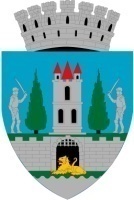 HOTĂRÂREA NR. 72/23.02.2023 pentru modificarea Anexei nr. 1 la HCL nr. 11/27.01.2022  privind aprobarea documentației tehnico - economice de avizare a lucrărilor de intervenţie şi a indicatorilor tehnico-economici la obiectivul de investiții: “Implementarea măsurilor de eficienţă energetică la sala de sport a Școlii gimnaziale Bălcescu-Petőfi”Consiliul Local al Municipiului Satu Mare, Analizând proiectul de hotărâre înregistrat sub nr. 11191/17.02.2023, referatul de aprobare al Primarului Municipiului Satu Mare, înregistrat sub nr. 11192/17.02.2023 în calitate de inițiator, raportul de specialitate comun al Serviciului screiere, implementare şi monitorizare proiecte şi al Direcției economice înregistrat sub nr. 11208/17.02.2023,  avizele comisiilor de specialitate ale Consiliului Local Satu Mare, Având în vedere procesul verbal al comisiei tehnico-economice cu nr. 11082/16.02.2023,Luând în considerare prevederile Legii nr. 372/2005 privind performanța energetică a clădirilor, republicată,Ținând seama de prevederile Legii nr. 24/2000 privind normele de tehnică legislativă pentru elaborarea actelor normative, republicată, cu modificările şi completările ulterioare,În baza prevederilor art. 129 alin. (2) lit. b) coroborat cu prevederile alin. (4)                     lit. d) din O.U.G. nr. 57/2019 privind Codul administrativ, cu modificările şi completările ulterioare,În temeiul prevederilor art. 139 alin. (3) lit. d), lit. g)  și art. 196 alin. (1) lit. a) din O.U.G. nr. 57/2019 privind Codul administrativ, cu modificările şi completările ulterioare,         Adoptă prezenta                                                  H O T Ă R Â R E:Art. 1. Se aprobă modificarea Anexei nr. 1 la HCL nr. 11/27.01.2022,  conform Anexei nr. 1 parte integrantă din prezenta hotărâre.Art. 2. Cu ducerea la îndeplinire a prezentei hotărâri se încredințează Primarul Municipiului Satu Mare, Direcția economică şi Serviciul scriere, implementare şi monitorizare proiecte.Art. 3. Prezenta hotărâre se comunică, prin intermediul Secretarului General al Municipiului Satu Mare, în termenul prevăzut de lege, Primarului Municipiului                    Satu Mare, Instituției Prefectului - judeţul Satu Mare, Serviciului scriere, implementare şi monitorizare proiecte și Direcției economice.          Președinte de ședință,                                         Contrasemnează           György Ildikó -Adél                                           Secretar general,                                                                                    Mihaela Maria RacolțaPrezenta hotărâre a fost adoptată în ședința ordinară cu respectarea prevederilor art. 139 alin. (3) lit. d), lit. g) din O.U.G. nr. 57/2019 privind Codul administrativ, cu modificările și completările ulterioare;Redactat în 3 exemplare originaleTotal consilieri în funcţie23Nr. total al consilierilor prezenţi19Nr. total al consilierilor absenţi4Voturi pentru19Voturi împotrivă0Abţineri0